Муниципальное бюджетное Общеобразовательное учреждение«Средняя школа №11»Социальный проект «От добра не оскудеешь!»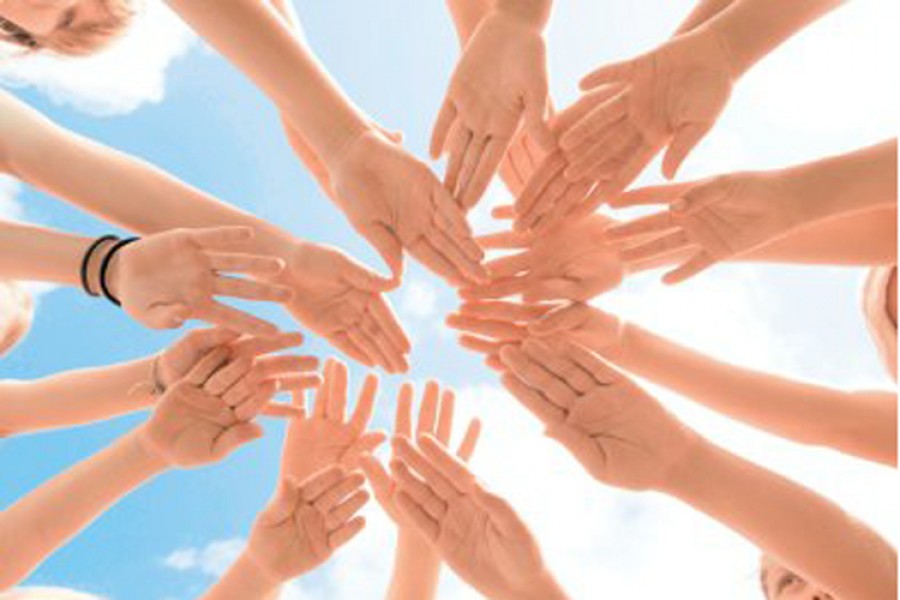 Участники проекта:Обучающиеся МБОУ «СШ№ 11»Руководитель проекта:                                                               Кошелева Т.А.Ильязова Ю.А.Нижневартовск 2016Доброта для души то же, что здоровье для  тела: она незаметна, когда владеешь ею, и она дает успех во всяком деле.Л. Толстой ОглавлениеПояснительная записка ………………………………………………..……….3-4Цель, задачи проекта …………………………………..…………………………5План действий по реализации проекта …………………………….……………6Сроки реализации проекта и ожидаемые результаты …………...……………..7Описание реализации проекта ………………………………….………….…….8Список литературы ……………..……………………………………...….…….11ПриложениеПояснительная запискаВ наше время мы довольно часто сталкиваемся с бездушием окружающих, людей, которые по долгу службы обязаны помогать людям. Тем более радостно осознавать, что ты не одинок в этом мире, когда нет возможности общаться с социумом по обстоятельствам, в которых оказался на данном этапе своей жизни.Пожилые люди живут воспоминаниями своей молодости, порой одиноко лежа на своих кроватях. Хорошо, если родные оказывают им не только материальную, но и моральную поддержку – организуют встречи с друзьями, оплачивают сотовую связь, возят на лечение и т.д.Детям, оказавшимся в сложной жизненной ситуации, приходится подчиняться режиму, к которому они не привыкли. Они общаются с детьми, которые могут научить их дурному.В этом случае приход детей с концертом – лучик света, связывающий их с вешним миром. Приход сверстников в гости к детям в социальный приют — это и популяризация театральной деятельности, это связь с внешним миром, это ощущение, что всё ещё может поменяться в этой жизни. Ученики, которые приходят в гости в такое заведение, получают большой жизненный опыт. Также немаловажным является то, что главное значение в психическом развитии подростков имеет общественно полезная, социально признаваемая и одобряемая, неоплачиваемая деятельность. Так, Д.И. Фельдштейн считает, что просоциальная деятельность может быть представлена как учебно-познавательная, производственно-трудовая, организационно-общественная, художественная или спортивная, но главное - это ощущение подростком реальной значимости этой деятельности. Содержание деятельности — дело, полезное для людей, для общества; структура задается целями взаимоотношений подростков. Мотив общественно полезной деятельности подростка — быть лично ответственным, самостоятельным [3]. Именно в подростковом возрасте закладываются основы нравственного сознания. В зависимости от того, какой нравственный опыт приобретает подросток, какую нравственную деятельность он осуществляет, будет складываться его личность. В основу методологического основания проекта легли следующие подходы:Аксиологический (А.Г. Здравомыслов, В.А. Сластенин). Подход предполагает, что личность усваивает систему общечеловеческих ценностей, осуществляя осознанный выбор своего поведения и поступков в разнообразных жизненных ситуациях, не переступая  при этом общечеловеческих, общезначимых ценностей.Личностный (Л.С. Выготский, Д.И. Фельдштейн). Подход предполагает не формирование личности с заданными свойствами, а создание условий для полноценного проявления и соответственно развития личностных функций субъектов образовательного процесса (развитие смысловой сферы личности, способности к рефлексии, формирование личностного опыта, проявляющегося в форме переживания, смыслотворчества, саморазвития.).Деятельностный (А.Н. Леонтьев, С.Л. Рубинштейн). Основная идея подхода - личность в активной форме присваивает исторический опыт человечества. Именно в процессе деятельности личность приобретает возможности познания сущности какого-либо явления, определяя ее личностную значимость и значимость для других.2. Цель, задачи проекта.Цель: Организация и проведение благотворительных    акций    для людей, нуждающихся в поддержке. Задачи проекта:оказание практической помощи детям из малообеспеченных семей, пожилым людям, детям-инвалидам; развитие у учащихся школы, инициативы по оказанию помощи нуждающимся, поощрение их личного желания добровольно и бескорыстно заботиться о них, проявляя свои таланты и способности;приобретение навыков эффективной работы в команде;формирование милосердия и толерантности, обогащение эмоционального мира школьников нравственными переживаниями.План действий по реализации проекта Сроки реализации проекта и ожидаемые результаты.Проект является долгосрочным и некоммерческим. Продукт проектной деятельности: концертная деятельность для пожилых людей, находящихся в доме престарелых, для детей социального приюта.Проект очень полезен как для самих ребят, так и для тех, кого дети посещают. Пожилые люди чувствуют улучшение эмоционально состояния от того, что они не забыты,  прилив жизненных сил от общения с детьми. Дети социального приюта хотят быть похожими на артистов, что придаёт им стремления общаться с позитивными, трудолюбивыми сверстникам. А ребятам – участника проекта, выступления  дают понятие нужности обществу.Ожидаемые результаты:повышение нравственной культуры участников проекта, рост уверенности в себе, своих силах;обогащение эмоционального мира участников чувством ответственности, милосердия, сострадания;формирование активной гражданской позиции у участников проекта через общественно-полезную деятельность; осуществление моральной поддержки людям, попавшим в трудную жизненную ситуацию.Описание реализации проекта.Проект «От добра не оскудеешь!» реализовывается с октября 2015 года. Участниками проекта являются обучающиеся МБОУ «СОШ №11».  С учениками, пожелавшими принять участие в реализации проекта, проводились вводные занятия-консультации, где рассказывались цели и задачи проекта, совместно разрабатывались сценарии мероприятий, были определены учреждения в которые планировались выходы с концертами.План мероприятий на 2015-2016 учебный годПлан мероприятий на 2016-2017 учебный годСписок литературыИванова, Н.Г., Семенова Л.И. Проект «Милосердие»: формирование нравственных качеств личности // Начальная школа. - 2011. - №10. - С.10-13.Пятнадцатая региональная студенческая научная конференция Нижневартовского государственного университета: Тезисы докладов (г.Нижневартовск, 2-3 апреля 2013 года) / Отв. ред. А.В.Коричко . — Нижневартовск: Изд-во Нижневарт. гос. ун-та, 2013. — 424 с.Фельдштейн, Д.И. Особенности ведущей деятельности детей подросткового возраста. // Хрестоматия по возрастной психологии/Сост.Л.М.Семенюк М.;Воронеж,1998 - С.196-200.Якобсон С.Г. Становление психологических механизмов этической регуляции поведения // Психология формирования и развития личности. М., 198. – 367 с.infourok.ru [электронный ресурс]Приложение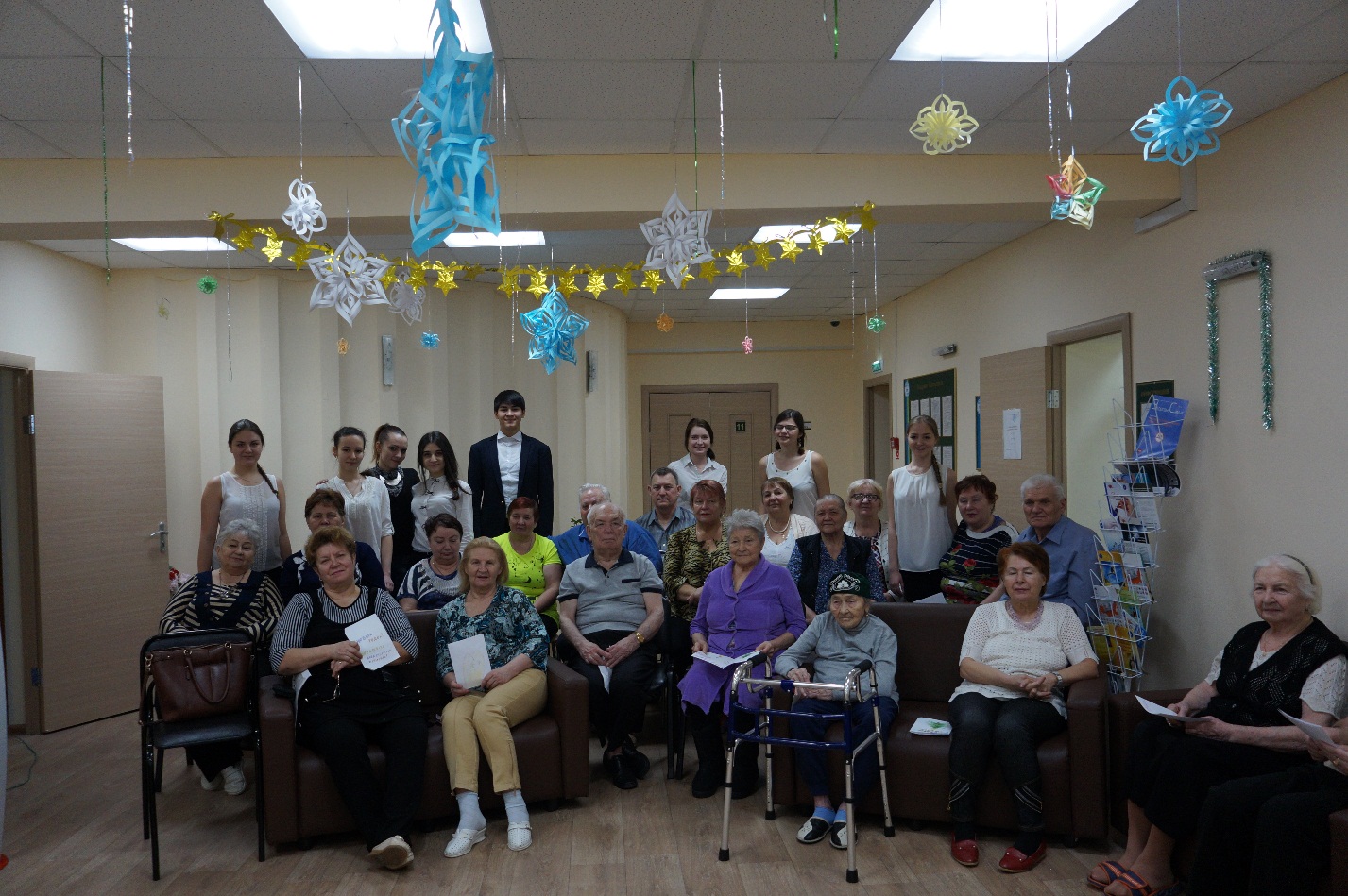 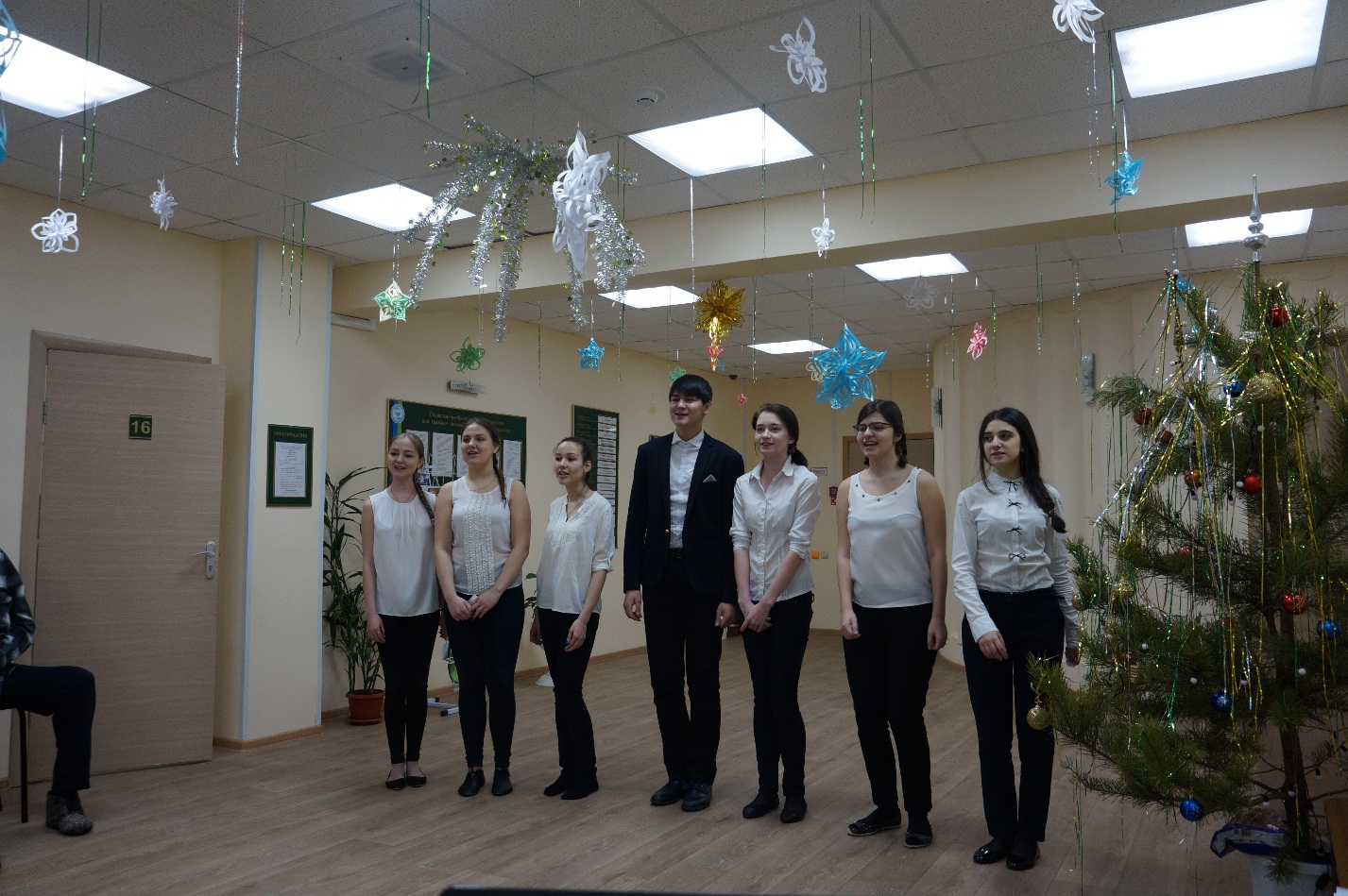 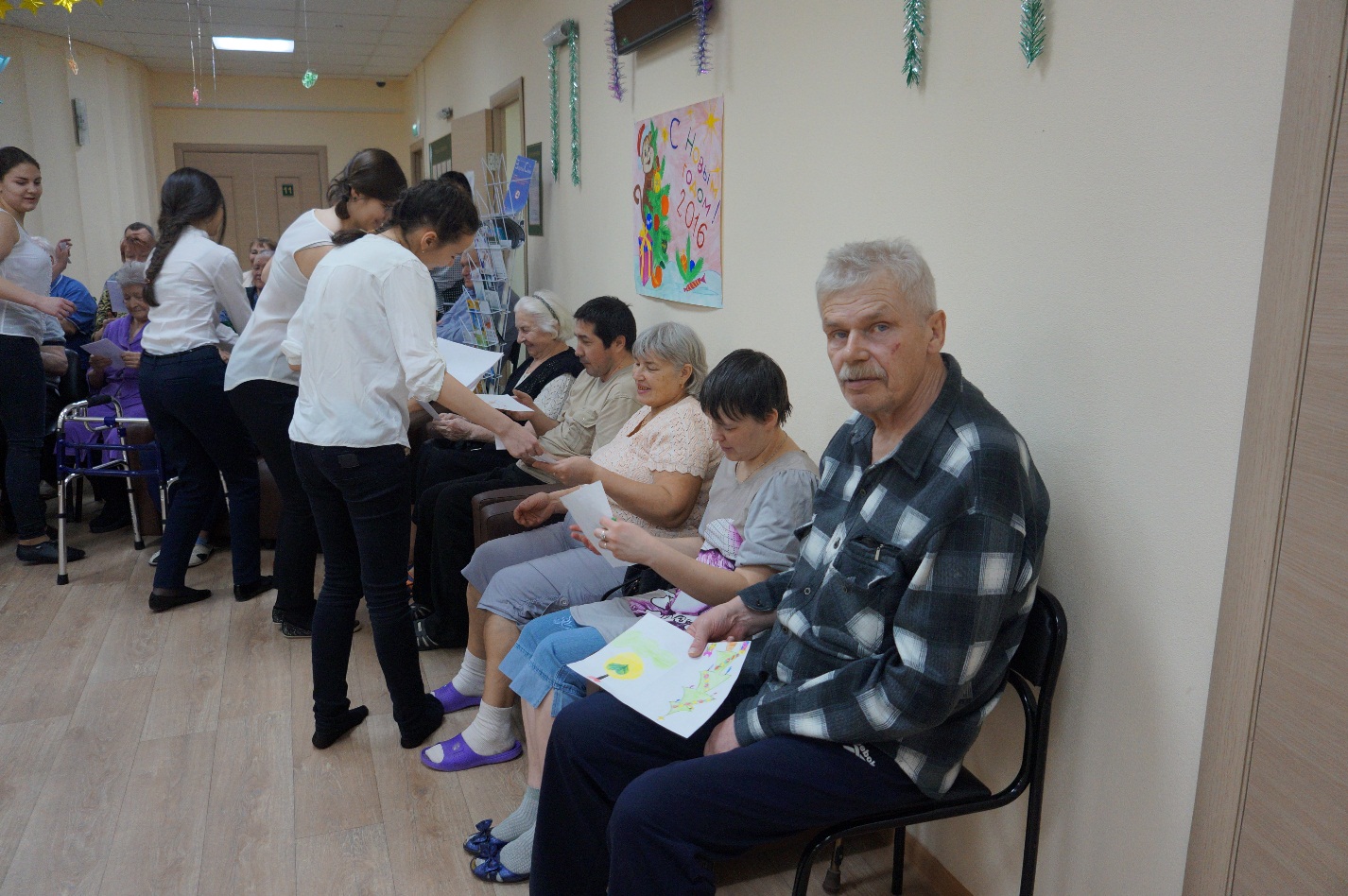 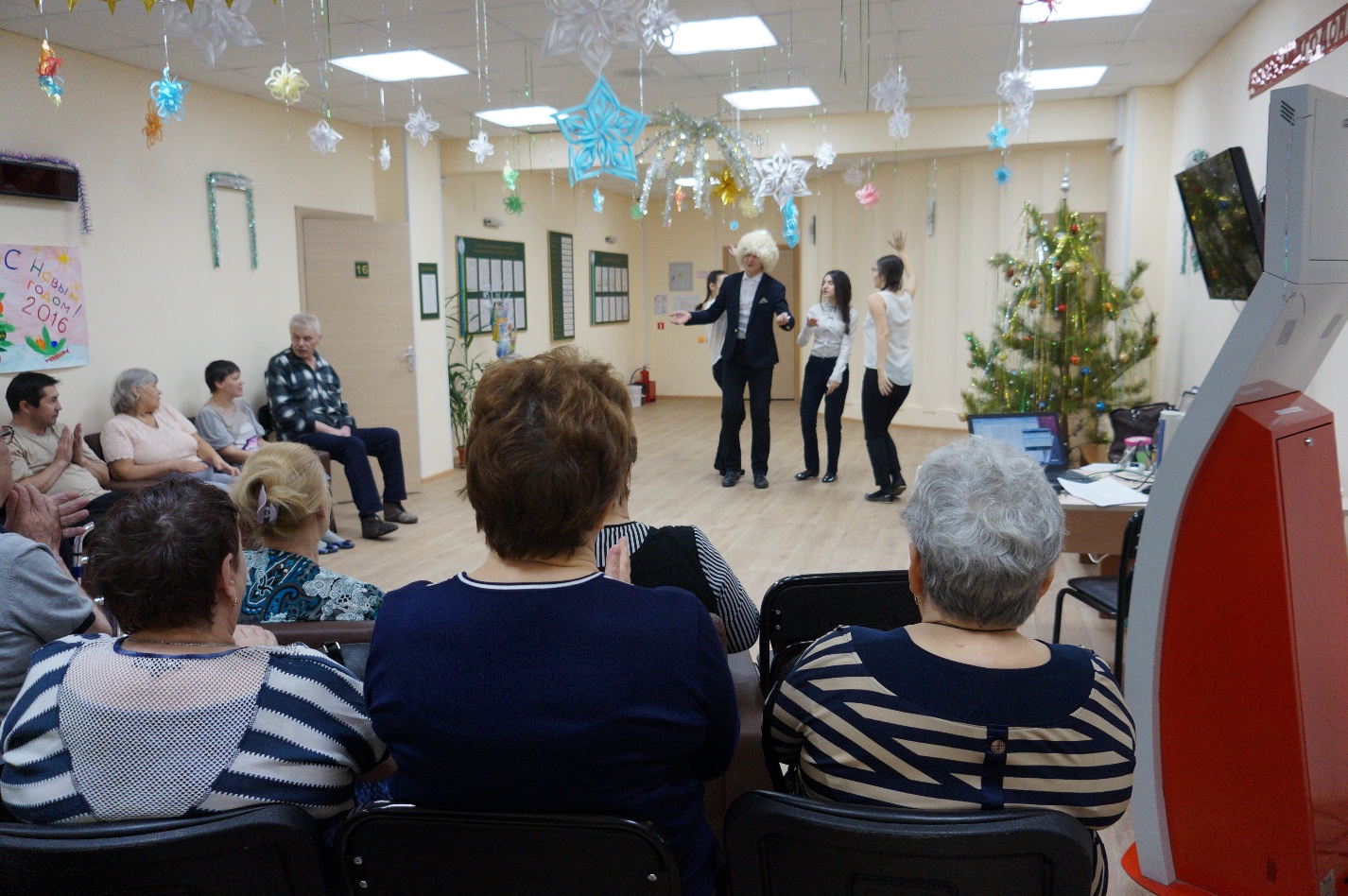 №Этапы работыСрокиСодержание деятельностиРезультат1Подготовительный этапСентябрь-октябрь 2015Постановка   цели и задач проекта.Договор о сотрудничестве с социальными учреждениями.Воспитательная   работа с детьми о целях посещения социальных учреждений.Составление   репертуара концерта.Подготовка   атрибутов, распределение ролей, раздача стихов и   текстов.Составление проекта.Собрана   информацияо  социальных учреждениях.Составлен   репертуар, подготовлены атрибуты для выступления.2Основной этапВ течение года Выходы   с благотворительными концертами к ветеранам войны и труда, пожилым людям, находящимся в доме престарелых, к детям, попавшим в сложную жизненную   ситуацию. Посещение с концертами детей-инвалидов.Выступления   с концертными номерами.3Информационный этапПосле   проведения мероприятия.Информирование   общественности, одноклассников о проведении мероприятия. Отчёт — презентация, выступление на родительских   собраниях с информацией о проделанной общественно — значимой работе.Презентация-отчёт, выступление на родительском собрании, классных часах. №СрокиУчреждение124.12.15Комплексный центр социального обслуживания населения «Диалог»225.01.16Центр помощи детям «Аистенок»319.02.16Комплексный центр социального обслуживания населения «Диалог»404.03.16Комплексный центр социального обслуживания населения «Диалог»№СрокиУчреждение116.11.16Реабилитационный центр для детей и подростков с ограниченными возможностями «Таукси»219.12.16Реабилитационный центр для детей и подростков с ограниченными возможностями «Таукси»323.12.16Комплексный центр социального обслуживания населения «Диалог»411.01.17Центр помощи детям «Аистенок»502.03.17Центр помощи детям «Аистенок»605.05.17Комплексный центр социального обслуживания населения «Диалог»